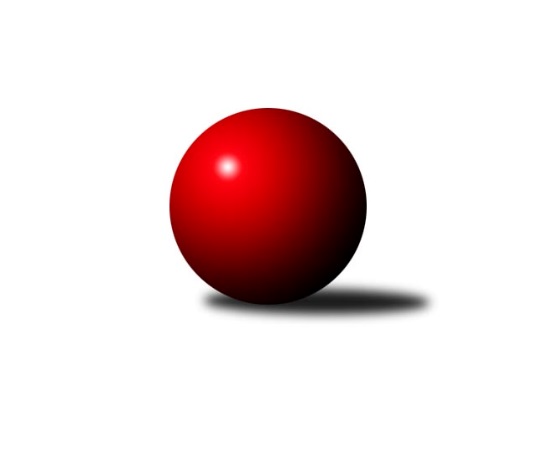 Č.4Ročník 2021/2022	2.10.2021Nejlepšího výkonu v tomto kole: 2728 dosáhlo družstvo: TJ Opava ˝B˝Severomoravská divize 2021/2022Výsledky 4. kolaSouhrnný přehled výsledků:TJ Spartak Bílovec ˝A˝	- TJ Michalkovice A	7:1	2724:2497	9.5:2.5	2.10.TJ Sokol Sedlnice ˝A˝	- SKK Ostrava ˝A˝	5:3	2520:2494	7.0:5.0	2.10.HKK Olomouc ˝B˝	- KK Šumperk A	7:1	2610:2584	5.0:7.0	2.10.SKK Jeseník ˝A˝	- TJ Opava ˝B˝	1:7	2620:2728	4.0:8.0	2.10.TJ Horní Benešov ˝D˝	- TJ Odry ˝B˝	5:3	2625:2621	6.0:6.0	2.10.TJ VOKD Poruba ˝A˝	- TJ Sokol Bohumín ˝B˝	2:6	2446:2501	5.0:7.0	2.10.Tabulka družstev:	1.	HKK Olomouc ˝B˝	4	4	0	0	25.0 : 7.0 	27.5 : 20.5 	 2592	8	2.	TJ Spartak Bílovec ˝A˝	4	3	0	1	23.0 : 9.0 	32.5 : 15.5 	 2678	6	3.	TJ Opava ˝B˝	4	3	0	1	19.0 : 13.0 	25.0 : 23.0 	 2589	6	4.	SKK Jeseník ˝A˝	4	3	0	1	17.0 : 15.0 	28.5 : 19.5 	 2575	6	5.	KK Šumperk A	4	2	1	1	17.0 : 15.0 	28.5 : 19.5 	 2661	5	6.	TJ Horní Benešov ˝D˝	4	2	0	2	17.0 : 15.0 	25.5 : 22.5 	 2493	4	7.	TJ Michalkovice A	4	2	0	2	17.0 : 15.0 	19.5 : 28.5 	 2467	4	8.	SKK Ostrava ˝A˝	4	1	1	2	14.0 : 18.0 	20.5 : 27.5 	 2494	3	9.	TJ Sokol Sedlnice ˝A˝	4	1	1	2	11.0 : 21.0 	20.5 : 27.5 	 2488	3	10.	TJ Sokol Bohumín ˝B˝	4	1	0	3	14.0 : 18.0 	21.5 : 26.5 	 2538	2	11.	TJ VOKD Poruba ˝A˝	4	0	1	3	10.0 : 22.0 	21.0 : 27.0 	 2412	1	12.	TJ Odry ˝B˝	4	0	0	4	8.0 : 24.0 	17.5 : 30.5 	 2569	0Podrobné výsledky kola:	 TJ Spartak Bílovec ˝A˝	2724	7:1	2497	TJ Michalkovice A	Michal Kudela	 	 238 	 233 		471 	 2:0 	 419 	 	206 	 213		Jiří Řepecký	Vladimír Štacha	 	 230 	 199 		429 	 1:1 	 444 	 	209 	 235		Martin Ščerba	Tomáš Binar	 	 213 	 242 		455 	 2:0 	 389 	 	196 	 193		Petr Řepecký	David Binar	 	 210 	 220 		430 	 1:1 	 389 	 	219 	 170		Josef Jurášek	Milan Zezulka	 	 258 	 241 		499 	 2:0 	 437 	 	226 	 211		Petr Řepecký	Petr Číž	 	 227 	 213 		440 	 1.5:0.5 	 419 	 	227 	 192		Daniel Dudekrozhodčí: Antonín FabíkNejlepší výkon utkání: 499 - Milan Zezulka	 TJ Sokol Sedlnice ˝A˝	2520	5:3	2494	SKK Ostrava ˝A˝	Michaela Tobolová	 	 190 	 200 		390 	 0:2 	 439 	 	206 	 233		Jan Pavlosek	Jan Stuchlík	 	 197 	 221 		418 	 1:1 	 438 	 	220 	 218		Miroslav Pytel	Miroslav Mikulský	 	 209 	 195 		404 	 2:0 	 394 	 	206 	 188		Michal Blinka	Ladislav Petr	 	 213 	 236 		449 	 2:0 	 403 	 	196 	 207		Jiří Trnka	Rostislav Kletenský	 	 209 	 184 		393 	 0:2 	 433 	 	218 	 215		Vladimír Korta	Milan Janyška	 	 223 	 243 		466 	 2:0 	 387 	 	213 	 174		Miroslav Složil *1rozhodčí:  Vedoucí družstevstřídání: *1 od 60. hodu Radek FoltýnNejlepší výkon utkání: 466 - Milan Janyška	 HKK Olomouc ˝B˝	2610	7:1	2584	KK Šumperk A	Dušan Říha	 	 204 	 229 		433 	 1:1 	 432 	 	220 	 212		Pavel Heinisch	Leopold Jašek	 	 200 	 227 		427 	 1:1 	 417 	 	224 	 193		Miroslav Smrčka	Lukáš Dadák	 	 206 	 249 		455 	 1:1 	 412 	 	219 	 193		Rostislav Biolek	Radek Malíšek	 	 226 	 209 		435 	 1:1 	 427 	 	205 	 222		František Habrman	Josef Šrámek	 	 216 	 208 		424 	 1:1 	 423 	 	212 	 211		Jaromír Rabenseifner	Milan Sekanina	 	 216 	 220 		436 	 0:2 	 473 	 	228 	 245		Gustav Vojtekrozhodčí:  Vedoucí družstevNejlepší výkon utkání: 473 - Gustav Vojtek	 SKK Jeseník ˝A˝	2620	1:7	2728	TJ Opava ˝B˝	Petra Rosypalová	 	 215 	 230 		445 	 1:1 	 433 	 	225 	 208		Mariusz Gierczak	Michal Smejkal	 	 214 	 238 		452 	 1:1 	 453 	 	223 	 230		Zdeněk Chlopčík	Václav Smejkal	 	 211 	 178 		389 	 0:2 	 447 	 	229 	 218		Pavel Martinec	Rostislav Cundrla	 	 216 	 243 		459 	 1:1 	 475 	 	241 	 234		Rudolf Haim	Jaromíra Smejkalová	 	 223 	 225 		448 	 0:2 	 491 	 	262 	 229		Svatopluk Kříž	Jiří Fárek	 	 191 	 236 		427 	 1:1 	 429 	 	228 	 201		Jan Strnadelrozhodčí:  Vedoucí družstevNejlepší výkon utkání: 491 - Svatopluk Kříž	 TJ Horní Benešov ˝D˝	2625	5:3	2621	TJ Odry ˝B˝	Michal Blažek	 	 227 	 230 		457 	 2:0 	 414 	 	220 	 194		Jana Frydrychová	Martin Švrčina	 	 218 	 220 		438 	 0:2 	 459 	 	238 	 221		Stanislav Ovšák	Jaromír Hendrych	 	 217 	 204 		421 	 0:2 	 516 	 	266 	 250		Vojtěch Rozkopal	David Láčík	 	 199 	 205 		404 	 1:1 	 417 	 	213 	 204		Ondřej Gajdičiar	Petr Rak	 	 221 	 239 		460 	 2:0 	 390 	 	183 	 207		Karel Šnajdárek	Zdeněk Smrža	 	 216 	 229 		445 	 1:1 	 425 	 	225 	 200		Jan Kučákrozhodčí:  Vedoucí družstevNejlepší výkon utkání: 516 - Vojtěch Rozkopal	 TJ VOKD Poruba ˝A˝	2446	2:6	2501	TJ Sokol Bohumín ˝B˝	Michal Bezruč	 	 188 	 211 		399 	 0:2 	 456 	 	236 	 220		Lada Péli	Pavel Hrabec	 	 209 	 227 		436 	 1:1 	 430 	 	200 	 230		Dalibor Hamrozy	Jáchym Kratoš	 	 186 	 203 		389 	 1:1 	 402 	 	205 	 197		René Světlík	Martin Skopal	 	 180 	 185 		365 	 1:1 	 370 	 	165 	 205		Libor Krajčí	Jiří Kratoš	 	 225 	 233 		458 	 2:0 	 396 	 	196 	 200		Hana Zaškolná	Lukáš Trojek	 	 209 	 190 		399 	 0:2 	 447 	 	217 	 230		Michal Zychrozhodčí: Vedoucí družstevNejlepší výkon utkání: 458 - Jiří KratošPořadí jednotlivců:	jméno hráče	družstvo	celkem	plné	dorážka	chyby	poměr kuž.	Maximum	1.	Vojtěch Rozkopal 	TJ Odry ˝B˝	471.50	316.5	155.0	5.5	2/3	(516)	2.	Tomáš Binar 	TJ Spartak Bílovec ˝A˝	468.17	314.3	153.8	3.0	3/3	(509)	3.	Ladislav Petr 	TJ Sokol Sedlnice ˝A˝	457.75	306.3	151.5	4.8	2/3	(492)	4.	Miroslav Vala 	SKK Jeseník ˝A˝	457.50	309.0	148.5	9.0	2/3	(496)	5.	Pavel Heinisch 	KK Šumperk A	455.33	314.7	140.7	4.3	3/3	(488)	6.	Gustav Vojtek 	KK Šumperk A	455.17	313.3	141.8	4.2	3/3	(475)	7.	František Habrman 	KK Šumperk A	454.00	313.2	140.8	9.0	3/3	(479)	8.	Petr Rak 	TJ Horní Benešov ˝D˝	453.67	303.2	150.5	4.0	3/3	(471)	9.	Lada Péli 	TJ Sokol Bohumín ˝B˝	453.33	299.7	153.7	4.3	3/3	(456)	10.	Rudolf Haim 	TJ Opava ˝B˝	452.67	303.7	149.0	7.2	3/3	(475)	11.	Petr Číž 	TJ Spartak Bílovec ˝A˝	451.00	314.0	137.0	5.0	3/3	(460)	12.	Jiří Kratoš 	TJ VOKD Poruba ˝A˝	450.50	305.5	145.0	4.7	3/3	(501)	13.	Milan Janyška 	TJ Sokol Sedlnice ˝A˝	449.17	290.3	158.8	2.5	3/3	(466)	14.	Vladimír Štacha 	TJ Spartak Bílovec ˝A˝	449.00	305.0	144.0	6.0	2/3	(469)	15.	Michal Smejkal 	SKK Jeseník ˝A˝	446.67	294.2	152.5	3.8	3/3	(468)	16.	Milan Sekanina 	HKK Olomouc ˝B˝	446.00	314.0	132.0	2.5	3/3	(465)	17.	Michal Kudela 	TJ Spartak Bílovec ˝A˝	441.67	299.2	142.5	2.7	3/3	(471)	18.	Martin Ščerba 	TJ Michalkovice A	440.50	297.0	143.5	8.0	2/3	(455)	19.	Michal Zych 	TJ Sokol Bohumín ˝B˝	437.83	295.8	142.0	4.5	3/3	(459)	20.	Lukáš Dadák 	HKK Olomouc ˝B˝	437.33	304.0	133.3	4.3	3/3	(455)	21.	Michal Blažek 	TJ Horní Benešov ˝D˝	435.83	298.5	137.3	6.2	3/3	(458)	22.	Jaromír Rabenseifner 	KK Šumperk A	435.33	307.7	127.7	5.7	3/3	(443)	23.	Leopold Jašek 	HKK Olomouc ˝B˝	433.83	297.5	136.3	4.8	3/3	(465)	24.	Dušan Říha 	HKK Olomouc ˝B˝	433.33	298.0	135.3	7.0	3/3	(471)	25.	Pavel Hannig 	SKK Jeseník ˝A˝	433.33	314.0	119.3	8.7	3/3	(453)	26.	Rostislav Biolek 	KK Šumperk A	433.00	301.2	131.8	5.3	3/3	(464)	27.	Jiří Fárek 	SKK Jeseník ˝A˝	433.00	304.0	129.0	6.7	3/3	(452)	28.	Pavel Martinec 	TJ Opava ˝B˝	432.50	306.3	126.2	7.8	3/3	(459)	29.	Pavel Hrabec 	TJ VOKD Poruba ˝A˝	432.00	294.5	137.5	5.7	3/3	(446)	30.	Stanislav Ovšák 	TJ Odry ˝B˝	432.00	294.7	137.3	4.7	3/3	(459)	31.	David Binar 	TJ Spartak Bílovec ˝A˝	431.17	294.3	136.8	3.3	3/3	(444)	32.	Miroslav Složil 	SKK Ostrava ˝A˝	430.75	291.0	139.8	5.8	2/3	(449)	33.	Dalibor Hamrozy 	TJ Sokol Bohumín ˝B˝	428.25	304.3	124.0	5.8	2/3	(430)	34.	Miroslav Smrčka 	KK Šumperk A	428.00	303.3	124.7	9.8	3/3	(456)	35.	Filip Sýkora 	TJ Spartak Bílovec ˝A˝	427.00	289.5	137.5	6.5	2/3	(430)	36.	Jaromíra Smejkalová 	SKK Jeseník ˝A˝	426.67	296.5	130.2	5.3	3/3	(448)	37.	Josef Šrámek 	HKK Olomouc ˝B˝	426.17	299.0	127.2	7.3	3/3	(447)	38.	Ondřej Gajdičiar 	TJ Odry ˝B˝	425.33	296.2	129.2	5.3	3/3	(449)	39.	Jana Frydrychová 	TJ Odry ˝B˝	425.00	299.7	125.3	8.7	3/3	(498)	40.	Zdeněk Chlopčík 	TJ Opava ˝B˝	424.00	295.5	128.5	8.8	3/3	(453)	41.	Jan Strnadel 	TJ Opava ˝B˝	422.33	287.2	135.2	7.7	3/3	(429)	42.	Antonín Fabík 	TJ Spartak Bílovec ˝A˝	421.67	296.7	125.0	12.7	3/3	(434)	43.	Karel Šnajdárek 	TJ Odry ˝B˝	420.83	297.2	123.7	7.7	3/3	(445)	44.	Petr Řepecký 	TJ Michalkovice A	420.33	298.0	122.3	5.3	3/3	(437)	45.	Jiří Madecký 	TJ Odry ˝B˝	420.25	296.0	124.3	10.3	2/3	(435)	46.	Jiří Trnka 	SKK Ostrava ˝A˝	420.17	289.5	130.7	4.7	3/3	(447)	47.	Miroslav Mikulský 	TJ Sokol Sedlnice ˝A˝	419.75	299.8	120.0	8.5	2/3	(449)	48.	Daniel Dudek 	TJ Michalkovice A	419.67	289.7	130.0	5.3	3/3	(431)	49.	Zdeněk Smrža 	TJ Horní Benešov ˝D˝	417.25	291.5	125.8	6.8	2/3	(445)	50.	Radek Malíšek 	HKK Olomouc ˝B˝	417.17	297.0	120.2	9.5	3/3	(435)	51.	Mariusz Gierczak 	TJ Opava ˝B˝	416.50	294.5	122.0	7.0	2/3	(433)	52.	Michal Blinka 	SKK Ostrava ˝A˝	415.00	295.0	120.0	10.0	3/3	(445)	53.	Aleš Fischer 	TJ Opava ˝B˝	415.00	295.3	119.8	8.3	2/3	(447)	54.	Jaromír Hendrych 	TJ Horní Benešov ˝D˝	414.83	298.2	116.7	9.7	3/3	(458)	55.	Miroslav Pytel 	SKK Ostrava ˝A˝	414.33	284.7	129.7	6.7	3/3	(438)	56.	Jan Stuchlík 	TJ Sokol Sedlnice ˝A˝	414.33	292.8	121.5	10.0	3/3	(428)	57.	Radek Foltýn 	SKK Ostrava ˝A˝	412.25	289.8	122.5	7.8	2/3	(457)	58.	Jiří Řepecký 	TJ Michalkovice A	410.83	278.3	132.5	5.7	3/3	(419)	59.	Libor Krajčí 	TJ Sokol Bohumín ˝B˝	410.17	289.7	120.5	9.2	3/3	(449)	60.	David Láčík 	TJ Horní Benešov ˝D˝	410.00	281.5	128.5	7.5	2/3	(442)	61.	Jan Pavlosek 	SKK Ostrava ˝A˝	410.00	283.8	126.2	7.7	3/3	(439)	62.	Michal Bezruč 	TJ VOKD Poruba ˝A˝	409.33	290.2	119.2	7.5	3/3	(425)	63.	Břetislav Mrkvica 	TJ Opava ˝B˝	407.50	294.0	113.5	8.0	2/3	(421)	64.	Martin Švrčina 	TJ Horní Benešov ˝D˝	406.17	291.8	114.3	7.7	3/3	(465)	65.	Rostislav Cundrla 	SKK Jeseník ˝A˝	403.25	288.3	115.0	8.5	2/3	(459)	66.	Lukáš Trojek 	TJ VOKD Poruba ˝A˝	401.50	287.0	114.5	8.5	3/3	(407)	67.	René Světlík 	TJ Sokol Bohumín ˝B˝	401.33	297.3	104.0	12.0	3/3	(414)	68.	Josef Linhart 	TJ Michalkovice A	401.25	277.3	124.0	4.5	2/3	(416)	69.	Rostislav Kletenský 	TJ Sokol Sedlnice ˝A˝	398.67	275.5	123.2	7.8	3/3	(415)	70.	Alfréd Hermann 	TJ Sokol Bohumín ˝B˝	397.00	279.5	117.5	9.0	2/3	(400)	71.	Václav Smejkal 	SKK Jeseník ˝A˝	395.50	287.5	108.0	11.0	2/3	(402)	72.	Petr Řepecký 	TJ Michalkovice A	395.17	288.7	106.5	10.8	3/3	(424)	73.	Michaela Tobolová 	TJ Sokol Sedlnice ˝A˝	394.83	280.0	114.8	8.2	3/3	(417)	74.	Josef Jurášek 	TJ Michalkovice A	391.67	274.3	117.3	6.7	3/3	(396)	75.	Jáchym Kratoš 	TJ VOKD Poruba ˝A˝	382.50	273.2	109.3	11.7	3/3	(407)	76.	Martin Skopal 	TJ VOKD Poruba ˝A˝	335.67	247.7	88.0	18.8	3/3	(365)		Milan Zezulka 	TJ Spartak Bílovec ˝A˝	493.50	316.0	177.5	1.5	1/3	(499)		Svatopluk Kříž 	TJ Opava ˝B˝	491.00	316.0	175.0	5.0	1/3	(491)		Jozef Kuzma 	TJ Sokol Bohumín ˝B˝	451.00	293.0	158.0	8.0	1/3	(451)		Petra Rosypalová 	SKK Jeseník ˝A˝	445.00	302.0	143.0	4.0	1/3	(445)		Jaroslav Sedlář 	KK Šumperk A	445.00	312.0	133.0	5.0	1/3	(445)		Radek Hejtman 	HKK Olomouc ˝B˝	441.00	302.0	139.0	3.0	1/3	(441)		Petra Rosypalová 	SKK Jeseník ˝A˝	440.00	307.0	133.0	12.0	1/3	(440)		Vladimír Korta 	SKK Ostrava ˝A˝	433.00	290.0	143.0	3.0	1/3	(433)		Štefan Dendis 	TJ Sokol Bohumín ˝B˝	431.50	300.0	131.5	6.5	1/3	(436)		Jan Kučák 	TJ Odry ˝B˝	425.00	293.0	132.0	7.0	1/3	(425)		Veronika Ovšáková 	TJ Odry ˝B˝	404.00	271.0	133.0	4.0	1/3	(404)		Jan Frydrych 	TJ Odry ˝B˝	399.00	272.0	127.0	6.0	1/3	(399)		Hana Zaškolná 	TJ Sokol Bohumín ˝B˝	396.00	286.0	110.0	8.0	1/3	(396)		Tomáš Polášek 	SKK Ostrava ˝A˝	394.00	256.0	138.0	4.0	1/3	(394)		Martina Honlová 	TJ Sokol Bohumín ˝B˝	392.00	287.0	105.0	13.0	1/3	(392)		Petr Kowalczyk 	TJ Sokol Sedlnice ˝A˝	388.00	274.0	114.0	14.0	1/3	(388)		Renáta Janyšková 	TJ Sokol Sedlnice ˝A˝	350.00	266.0	84.0	10.0	1/3	(350)		Pavla Hendrychová 	TJ Horní Benešov ˝D˝	342.00	253.0	89.0	18.0	1/3	(342)Sportovně technické informace:Starty náhradníků:registrační číslo	jméno a příjmení 	datum startu 	družstvo	číslo startu8924	Vladimír Štacha	02.10.2021	TJ Spartak Bílovec ˝A˝	2x7477	Rostislav Cundrla	02.10.2021	SKK Jeseník ˝A˝	3x23926	Petra Rosypalová	02.10.2021	SKK Jeseník ˝A˝	1x21221	Hana Zaškolná	02.10.2021	TJ Sokol Bohumín ˝B˝	1x
Hráči dopsaní na soupisku:registrační číslo	jméno a příjmení 	datum startu 	družstvo	6457	Svatopluk Kříž	02.10.2021	TJ Opava ˝B˝	Program dalšího kola:5. kolo16.10.2021	so	9:00	SKK Ostrava ˝A˝ - TJ Spartak Bílovec ˝A˝	16.10.2021	so	9:00	TJ Opava ˝B˝ - TJ VOKD Poruba ˝A˝	16.10.2021	so	10:00	TJ Sokol Bohumín ˝B˝ - TJ Sokol Sedlnice ˝A˝	16.10.2021	so	13:00	KK Šumperk A - TJ Michalkovice A	Nejlepší šestka kola - absolutněNejlepší šestka kola - absolutněNejlepší šestka kola - absolutněNejlepší šestka kola - absolutněNejlepší šestka kola - dle průměru kuželenNejlepší šestka kola - dle průměru kuželenNejlepší šestka kola - dle průměru kuželenNejlepší šestka kola - dle průměru kuželenNejlepší šestka kola - dle průměru kuželenPočetJménoNázev týmuVýkonPočetJménoNázev týmuPrůměr (%)Výkon1xVojtěch RozkopalTJ Odry B5161xVojtěch RozkopalTJ Odry B118.715162xMilan ZezulkaBílovec A4992xMilan ZezulkaBílovec A117.284991xSvatopluk KřížTJ Opava B4912xMilan JanyškaSedlnice A110.864661xRudolf HaimTJ Opava B4751xMichal KudelaBílovec A110.74712xGustav VojtekŠumperk A4731xSvatopluk KřížTJ Opava B110.064911xMichal KudelaBílovec A4713xJiří KratošVOKD A110.02458